الجمهورية الجزائرية الديمقراطية الشعبيةPeople’s Democratic Republic of AlgeriaMinistry of Higher Education and Scientific Research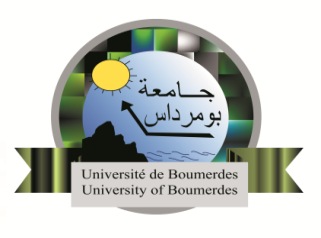 نيابة رئـاسة الجــامعة المكلفة بالعلاقات الخـارجية والــتعاون والتنشيط والاتصال والتظاهرات العلميةFICHE DE CANDIDATURE POUR UN STAGE DE PERFECTIONNEMENT DE COURTE DUREE A L’ÉTRANGER-Arrêté n° 1349 du 04 octobre 2022- « RESERVEE AUX ATS »1-Identification du candidat: Nom et prénom :……………………………………. ……………………………………. ………………………….Date et lieu de naissance (Commune et Wilaya) :……………………………………………………………………...Adresse : ……………………………………………………………………………………………………………..Tél: …. E-mail:…………………………………..………………….......N° de Sécurité Sociale : ………………………………………………………………………………………………Faculté/ Institut :………………………………………………………………………………………………….2-Situation Professionnelle:Diplôme de base: DEUA             Licence/DES           Ingéniorat           Master          Magister          Doctorat   Grade:…………………………………….….. Fonction :…...………………………………………………………Spécialité:…………………………………………………………………………………………………………….Département : ………………………………………………………………………………………………………..Compte Messagerie Institutionnel (@univ-boumerdes.dz) :………………………………………………………….Avez- vous déposé tous les dossiers de retour des années précédentes : Oui             Non  Vous n’avez jamais bénéficié de stage de courte durée à l’étranger    Oui          Non      Vous êtes en état d'activité pendant la période de candidature: Oui          Non  3- Projet de travail (descriptif de la mobilité de perfectionnement de courte durée):Objectifs,  Méthodologie et Impacts attendus :  -Objectifs :              -Acquérir les bonnes pratiques de gestion et de gouvernance selon les normes universelles.              - Renforcer les compétences managériales et administratives              - Acquérir et maîtriser les nouvelles techniques, procédés et protocoles de manipulation (hygiène et                                sécurité)                - Accéder aux techniques nouvelles de maintenance des équipements scientifiques (laboratoire de           didactiques et de recherche)                - Appréhender les nouvelles connaissances ( méthodologiques et techniques) en relation avec l’enseignement et la recherche, pour répondre aux besoins du secteur.- Impacts attendus : Est-ce que ce stage a un impact sur le travail personnel ? Oui              NonSi oui, lequel?………………………..…………………………………………Est-ce que ce stage a un impact sur l’institution (Département, Faculté,  laboratoire, Université) ?  Oui             NonSi oui,  lequel……………………………………………………………………..Important !    Les mobilités de courte durée, à l’étranger, de type bibliographique ne sont pas autorisées, sauf en ce qui concerne les centres documentaires ou bases de données spécialisées (centres de documentation et d’archive spécialisé), non couverts dans notre pays, conformément à l’article 2 du présent arrêté. 4- Structure d’accueil à l’étranger:Avez-vous un contact avec l’établissement d’accueil ? Oui          Non     Université/Ecole/Centre de recherche/ Laboratoire d’accueil:………………………………………………………. Pays: …………………………………………………, Ville ………………………………………………………Durée du stage [15-30] jours: ……………………………… (Jours).Période prévue : du…………………………..…………………au………………………………………….………5-Coopération avec la structure d’accueil :Type de contact et d’activité avec le partenaire de l’établissement d’accueil :……………………………………..Responsable du séjour (Référent)/ La personne avec laquelle vous collaborez /contact/ grade/ fonction/  coordonnés……………………………………………………………………………………………… Existe –t-il une convention de coopération avec la structure d’accueil: Oui          Non      Y a –t-il un autre cadre de coopération avec la structure d’accueil ?  Oui          Non      - Si oui, donner des informations sur ce cadre……………………………………………………………………….-Si non, est-il envisagé de développer une forme de coopération avec cette structure ? Oui           Non       -Si oui, donner des informations sur la nouvelle coopération à initier……………………………………………Dossier à fournir: Diplôme universitaire. Attestation de travail.Arrêté de nomination. Copie de  la 1 ère page du passeport.  Autorisation d’absence visée par le responsable hiérarchique. PV du Conseil de Direction.Je, soussigné(e), Mme, Melle, Mr :……………………………………………………………………………………Déclare sur l’honneur que tous les renseignements indiqués ci-dessus sont exacts et m’engage à suivre la formation pour laquelle ma candidature a été acceptée et à transmettre mon rapport complet du stage tel que prévu par la réglementation.Fait à Boumer dès, le …..……………………..Dossier de retour d’un stage de perfectionnement à l’étranger  Après  avoir effectué le stage de courte durée, les bénéficiaires sont tenus par l’obligation de remettre : 1-Ordre de mission avec cachet entrée et sortie de la police des frontières (PAF).2-Un rapport de stage détaillé, signé par le concerné et visé par l’organisme d’accueil, comprenant l’essentiel des activités entreprises lors de la mobilité, ainsi que les résultats obtenus...Un modèle disponible au niveau du service concerné.3-Bulletin de change.4- Justificatif de prix de billet d'avion.Signature du candidat:Avis du responsable direct: Avis du Conseil de Direction de la Faculté/Institut:Avis du Conseil de Direction de la Faculté/Institut:Avis du Vice Recteur Chargé des Relations Extérieures:Avis du Vice Recteur Chargé des Relations Extérieures:Avis du Recteur:Avis du Recteur: